二年级第二学期数学期末测试卷一、填一填。(9题2分，10题3分，其余每空1分，共22分)1．16个气球每4个扎成一束，可以扎成(　　　)束；49个苹果，(　　　)只刺猬来运，平均每只运7个。2.÷5＝6……△，△最大是(　　　)，最小是(　　　)。3．汽车在笔直的公路上行驶，车身做(　　　)运动，车轮做(　　　)运动。4．四千零四写作(　　　　)，7080读作(　　　　　　　)。5．6999后面紧接着的3个数分别是(　　　)、(　　　)、(　　　)。6．根据八九七十二计算的除法算式是(　　　　)、(　　　　)。7．由9个千，2个十，3个一组成的数是(　　　)。8．在没有括号的混合运算中，如果是同一级运算，按(　　　)的顺序计算，如果既有加减法又有乘除法，应先算(　　　)，再算(　　　)。9．在(　　)里填上合适的质量单位。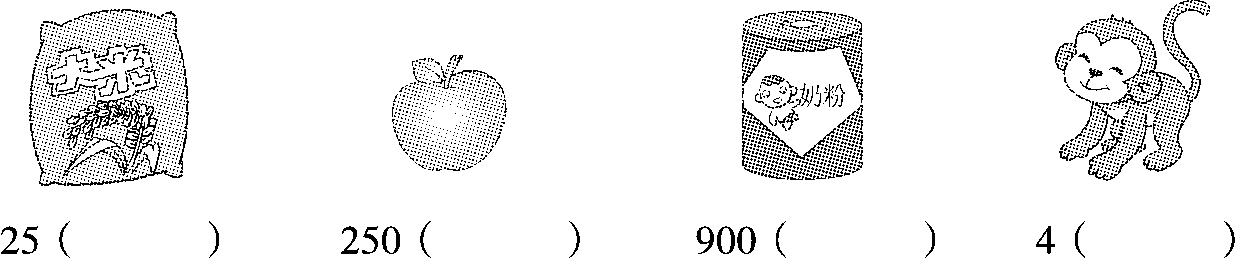 10．在里填入“＞”“＜”或“＝”。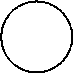 2000克2千克		6100克6千克		506860589991002  			2×681÷9  			63÷924÷3二、判断。(每题1分，共5分)1．读万以内的数，只要是零都要读。						(　　)2．用四张卡片，组成最小的四位数是1560。	(　　)3．4678中的“6”表示6个百。									(　　)4．字母“E”和“W”都是轴对称图形。							(　　)5．50千克大米比500克大米轻。								(　　)三、选一选。(每题1分，共5分)1．和12÷2÷3的计算结果相同的算式是(　　)。①12÷2×3  		②12÷(2×3)  			③12×2÷32．2个图钉大约重(　　)。①1克			②100克			③1千克3．一组图形的排列顺序是△○□▱△○□▱△……，那么第25个图形是(　　)。①△				②○  					③□4．你认为下列图形中轴对称图形有(　　)个。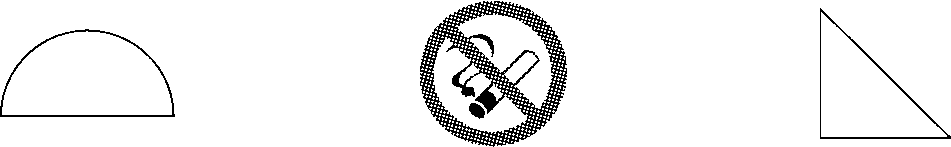 ①1  					②2  					③35．下面哪个算盘上的数读作一万，你的选择是(　　)。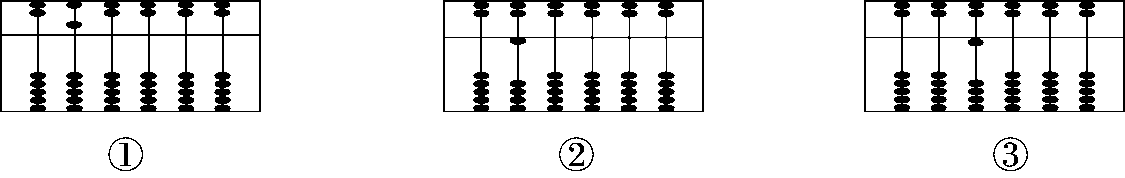 四、计算。(2题8分，其余每题6分，共20分)1．口算。9×5＝	760－700＝	40÷8＝			1200＋800＝6÷6＝	63－9＝		7×7＝			240－70＝24÷6＝	30÷5＝			900＋1000＝	8÷1＝2．用竖式计算。50÷6＝			78÷8＝			45÷5＝		19÷2＝3．脱式计算。80－40÷5  　　	3＋6×4  　　32÷(65－57)五、填一填，圈一圈。(1题4分，2题2分，共6分)1．写出上面数的近似数。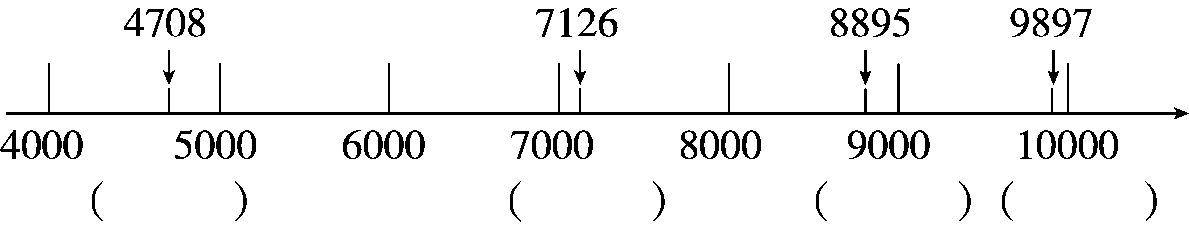 2．下面哪些树叶平移后能与灰色的树叶重合？圈一圈。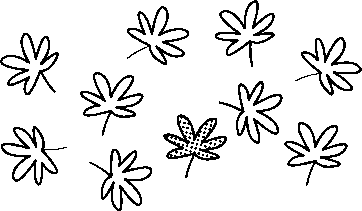 六、解决问题。(1题9分，2题4分，6题5分，其余每题8分，共42分)1．22个同学去旅游。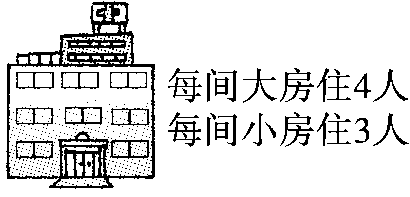 (1)如果全部住大房，至少要多少间？(2)如果全部住小房，至少要多少间？(3)如果大房和小房都住，还可以怎样安排？2．二(1)班第一小组一共捐了27本故事书和32本科技书。可以送给几位小朋友？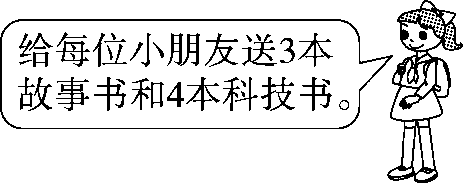 3．购物。(1)买一辆自行车和一个电饭煲大约要多少钱？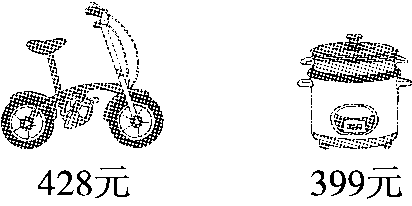 (2)爸爸带900元买这两样够吗？4．某超市水果价格如下表：(1)买1千克苹果和500克梨需要多少钱？(2)买1500克香蕉和1500克石榴需要多少钱？5．下面是创力家电公司某周末的家电销售情况。电视机　　　　　　空　调　　正正正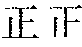 冰　箱　　洗衣机　　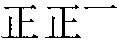 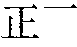 根据上面的统计结果完成下面的统计表。(1)根据调查结果，你认为创力家电公司近期多进哪种电器？(2)你还能提出其他数学问题并解答吗？6．在下面的方格中，每行、每列都有1～5这五个数，并且每个数在每行、每列都只出现一次，把下面的方格填完整。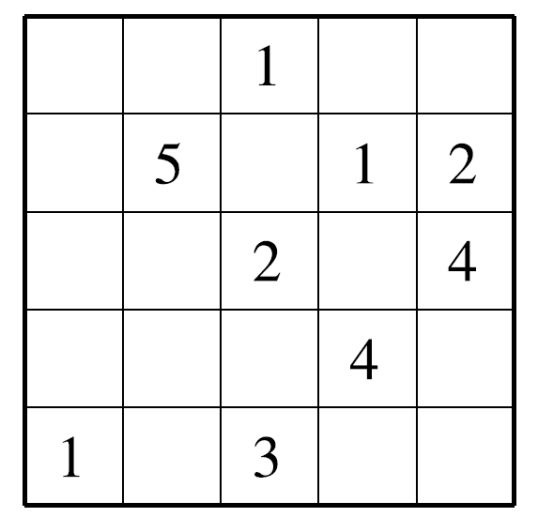 答案一、1.4　7　2.4　1　3.平移　旋转4．4004　七千零八十　5.7000　7001　70026．72÷8＝9　72÷9＝8　7.90238．从左往右　乘除法　加减法　9.千克　克　克　千克10．＝　＞　＜　＜　＞　＜二、1.×　2.×　3.√　4.√　5.×三、1.②　2.①　3.①　4.②　5.②四、1.45　60　5　2000　1　54　49　170　4　6　1900　82．8……2　9……6　9　9……1　3.72　27　4五、1.5000　7000　9000　10000　2.略。六、1.(1)22÷4＝5(间)……2(人)5＋1＝6(间)　至少要6间。(2)22÷3＝7(间)……1(人)7＋1＝8(间)　至少要8间。(3)(答案不唯一)1×4＋6×3＝22(人)　要1间小房、3间大房2．27÷3＝9(位)　32÷4＝8(位)　可以送给8位小朋友。3．(1)428≈400　399≈400　400＋400＝800(元)(2)428＜500　399＜400　428＋399＜900　够。4．(1)1千克＝1000克　1000＝500＋500　2×4＋3＝11(元)(2)1500＝500＋500＋500　3×(2＋7)＝27(元)或3×2＋3×7＝27(元)5．9　11　15　6　(1)空调　(2)略。6.水果苹果梨香蕉石榴价格4元/500克3元/500克2元/500克7元/500克电器电视机冰箱空调洗衣机台数4215335412512342354114325